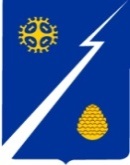 Ханты-Мансийский автономный округ – Югра (Тюменская область) Нижневартовский районАдминистрация   городского поселения ИзлучинскПОСТАНОВЛЕНИЕОт 11.11.2022 					                                                       № 507пгт. ИзлучинскВ соответствии со статьей 51 Федерального закона от 06.10.2003                                 № 131-ФЗ «Об общих принципах организации местного самоуправления                            в Российской Федерации», решением Совета депутатов городского поселения Излучинск от 29.04.2019 № 59 «Об утверждении Положения о порядке управления и распоряжения имуществом, находящимся в собственности муниципального образования городское поселение Излучинск»:1. Внести изменения в постановление администрации поселения                     от 13.08.2019 № 788 «Об утверждении Перечня муниципального имущества, предназначенного для передачи во владение и (или) в пользование социально ориентированным некоммерческим организациям», изложив приложение                            к постановлению в новой редакции согласно приложению. 2. Постановление администрации поселения от 15.07.2021 № 383                    «О внесении изменений в постановление администрации поселения                                       от 13.08.2019 № 788 «Об утверждении Перечня муниципального имущества, предназначенного для передачи во владение и (или) в пользование социально ориентированным некоммерческим организациям» признать утратившим силу.3. Отделу организации деятельности администрации поселения                    (Колпикова И.А.):3.1. Разместить постановление на официальном сайте органов местного самоуправления поселения.3.2. Внести информационные справки в оригиналы постановлений             администрации поселения от 13.08.2019 № 788, от 15.07.2021 № 383.4. Контроль за выполнением постановления оставляю за собой.Глава администрации поселения		           В.А. БерновикПриложение к постановлениюадминистрации поселенияот 11.11.2022         № 507«Приложение к постановлениюадминистрации поселенияот 13.08.2019 № 788Переченьмуниципального имущества, предназначенного для передачи во владение и (или) в пользование социально ориентированным некоммерческим организациям  	          ». О внесении изменений                             в постановление администрации                      поселения от 13.08.2019 № 788                «Об утверждении Перечня                 муниципального имущества, предназначенного для передачи                        во владение и (или) в пользование социально ориентированным некоммерческим организациям» № п/пНаименование объектаМестонахождение объектаПлощадь, кв. м1.Нежилое помещение № 10, находящееся на первом этаже нежилого помещения 1001пгт. Излучинск,ул. Набережная, д. 1317,22.Нежилое помещение № 24, находящееся на первом этаже нежилого помещения 1001пгт. Излучинск,ул. Набережная, д. 1317,3